Key MessagesAll students are welcome, encouraged and supported in Core French, Extended French and French ImmersionStudents with a range of learning needs, learning styles and linguistic backgrounds are currently participating and thriving in French programsThe full range of achievement levels appears in all French programs as they might in the regular English programClassroom teachers of French programs are equipped with a similar range of strategies to differentiate for different learning styles, provide instructional accommodations or curriculum modifications where necessary as they would in the English programIf interventions outside the classroom prove necessary, they can be effectively delivered in FrenchInterventions delivered in English (during instructional time already dedicated to English instruction) may benefit the student in both languagesThe additional language focus in a French class may indeed improve outcomes for students with learning disabilities specific to language From the TDSB Special Education Plan 2022-23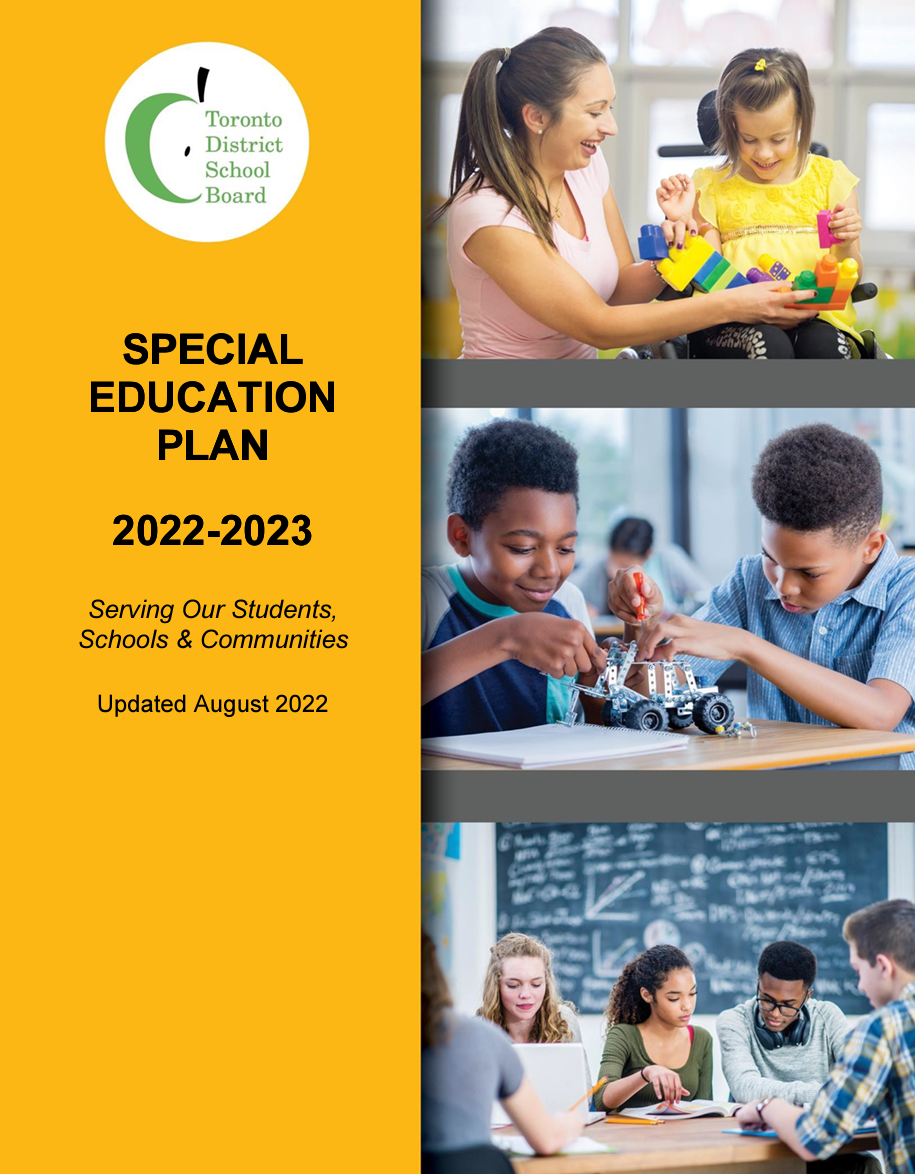 TDSB’s Vision for Special Education is that students identified with special education needs be welcomed, included, and supported within well-resourced neighbourhood schools. We are committed to providing all students with equitable access to special education programs, services and resources in the most supportive and inclusive environment for learning, to the fullest extent possible in the local community. For more information visit the TDSB Special Education Plan.Including Students with Special Education Needs in French as a Second Language Programs (Ministry of Education)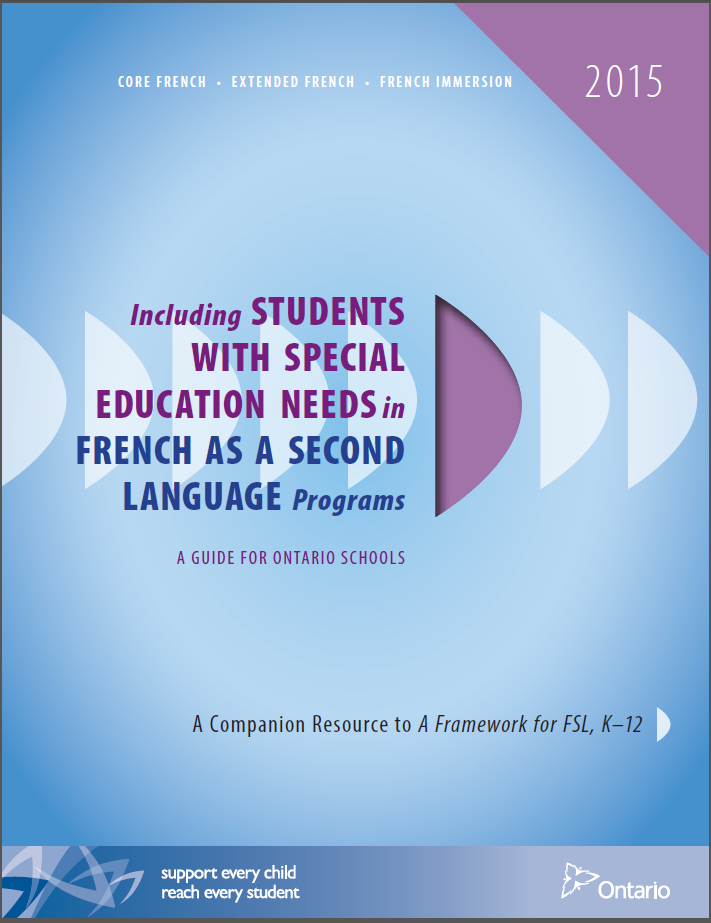 Students with special education needs can thrive in French Language programsStudents with special education needs may benefit from French (i.e., more explicit work on reading strategies)There is nothing in policy or legislation that supports exclusion from French Language programsNot all exceptional students face difficulties in learning an additional languageInstruction must be based on the belief that all students can be successful, and that learning French is important and valuable Accommodations and modifications can be part of a student’s program in FrenchThere is no Ministry policy outlining exceptions to the inclusion of students in French programsFor more information visit Including Students with Special Education Needs in French as a Second Language Programs.French as a Second Language Curriculum (Elementary)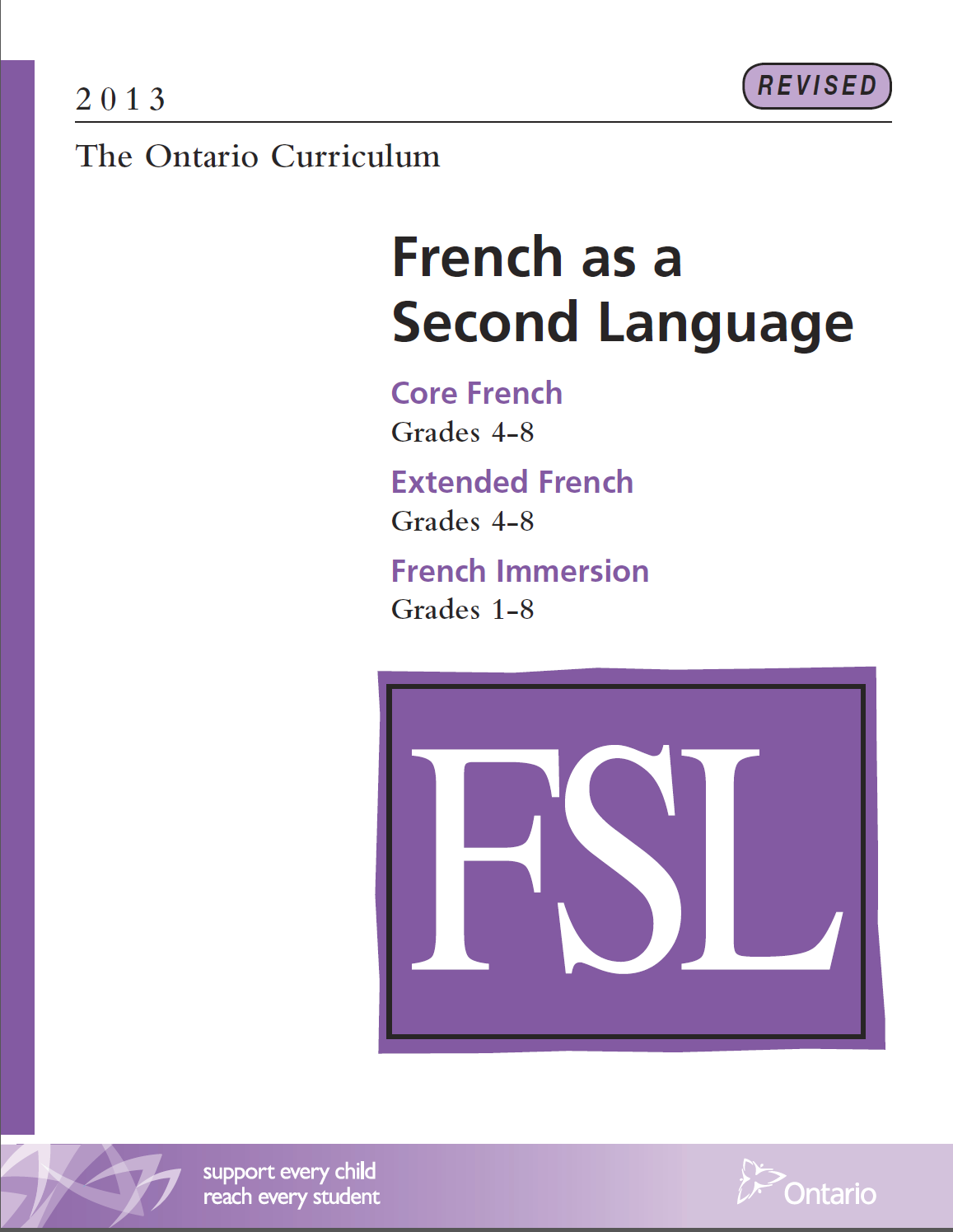 • All students can succeed.• Each student has his or her own unique patterns of learning.• Successful instructional practices are founded on evidence-based research, tempered by experience.• Universal design and differentiated instruction are effective and interconnected means of meeting the learning or productivity needs of any group of students.• Classroom teachers are the key educators for a student’s literacy and numeracy development.• Classroom teachers need the support of the larger community to create a learning environment that supports students with special education needs.• Fairness is not sameness.For more information, please visit the French as a Second Language Curriculum document.